Путь заполнения «СОГЛАСИЯ НАЛОГОПЛАТЕЛЬЩИКА, ПЛАТЕЛЬЩИКАСБОРА, ПЛАТЕЛЬЩИКА СТРАХОВЫХ ВЗНОСОВ, НАЛОГОВОГО АГЕНТАНА ИНФОРМИРОВАНИЕ О НАЛИЧИИ НЕДОИМКИ И (ИЛИ) ЗАДОЛЖЕННОСТИПО ПЕНЯМ, ШТРАФАМ, ПРОЦЕНТАМ», КНД 1160068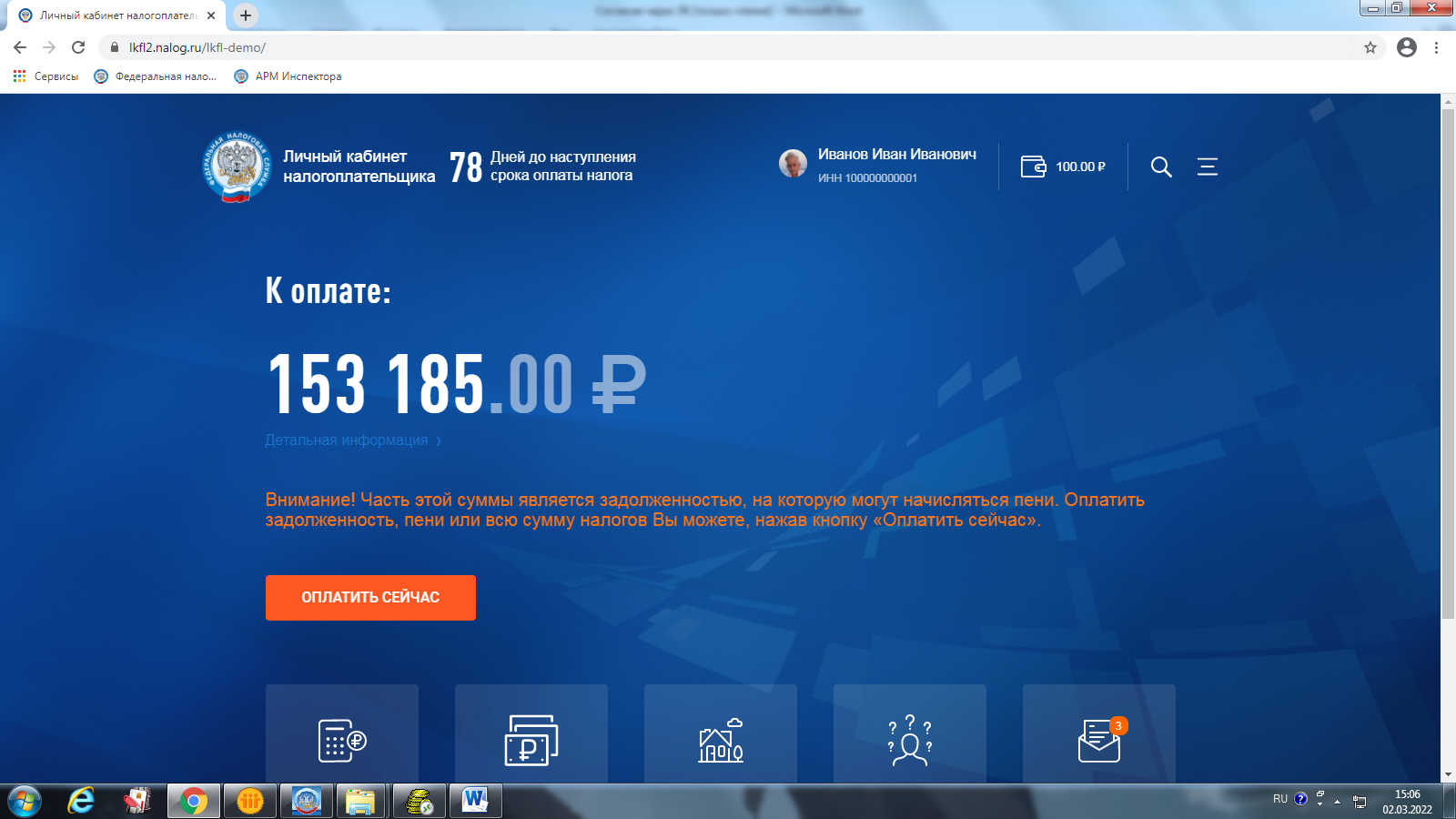 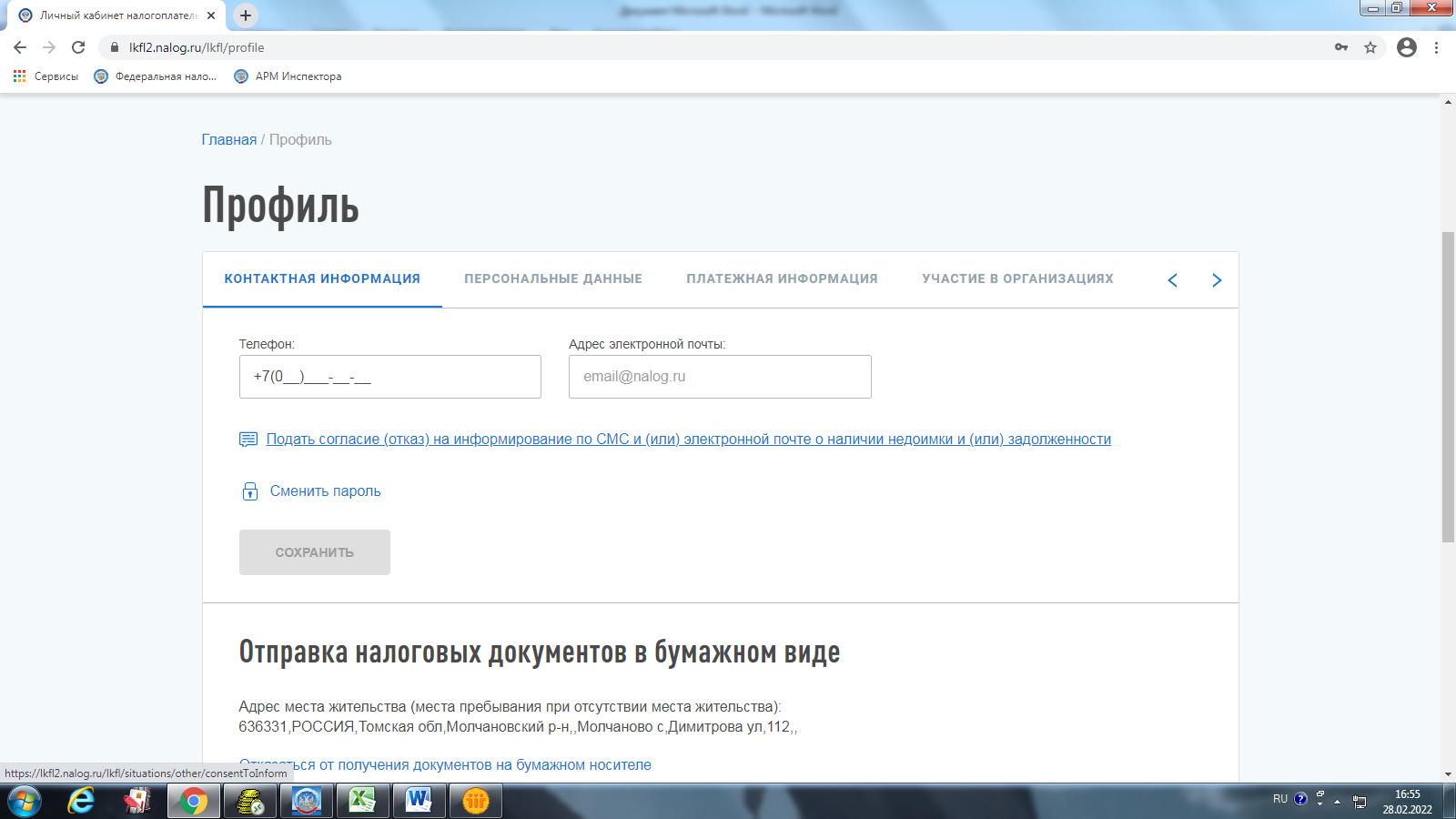 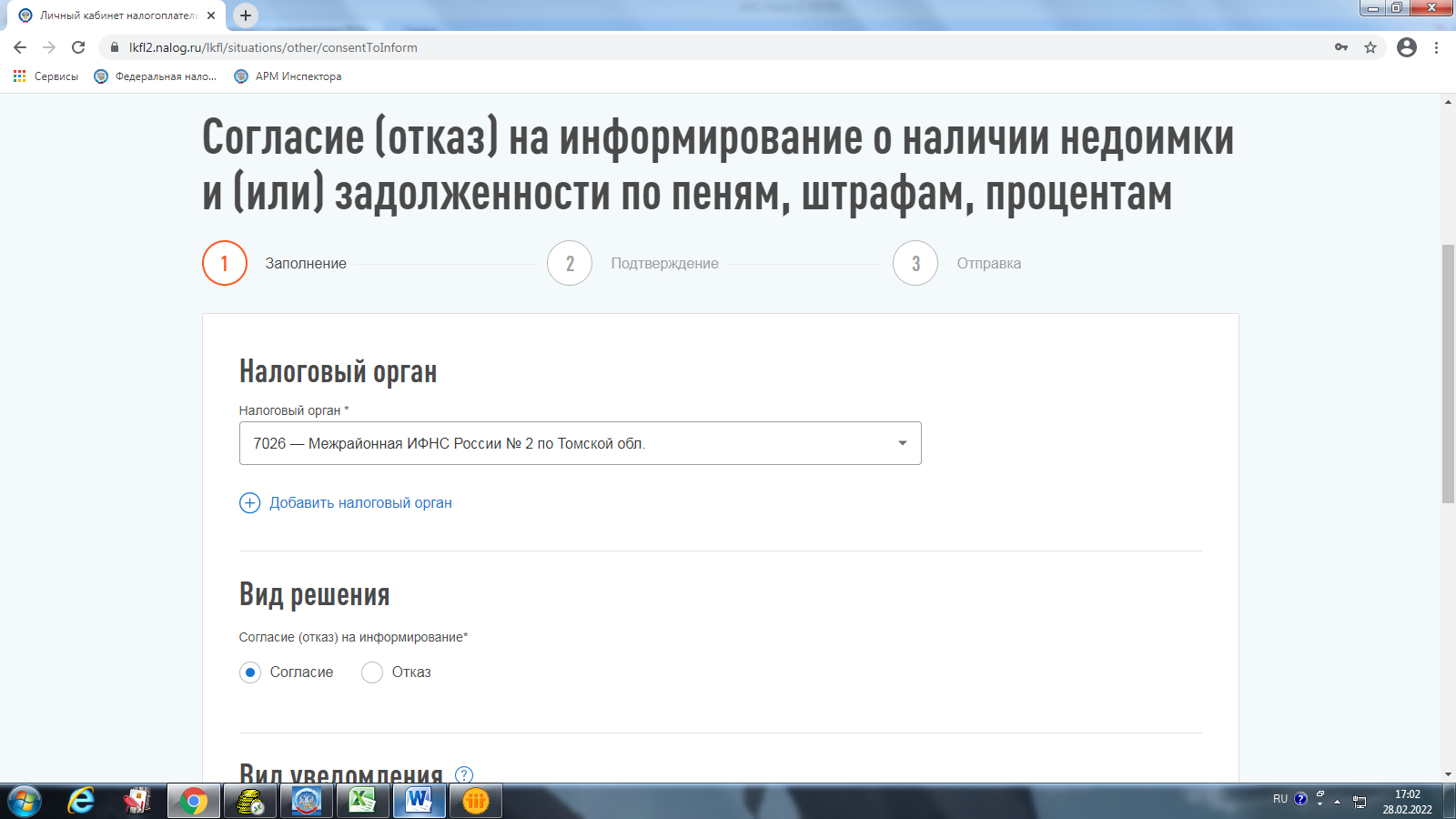 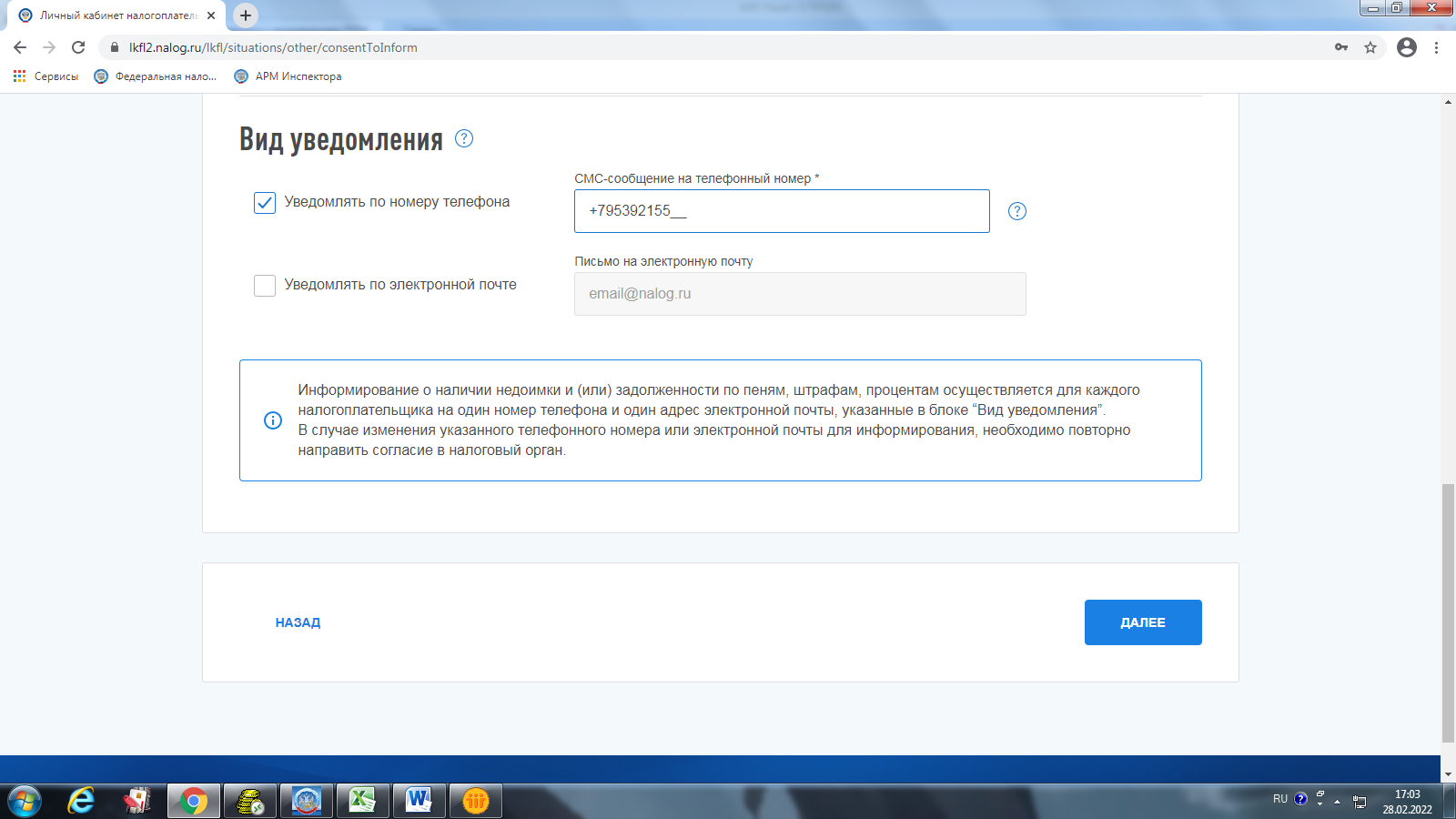 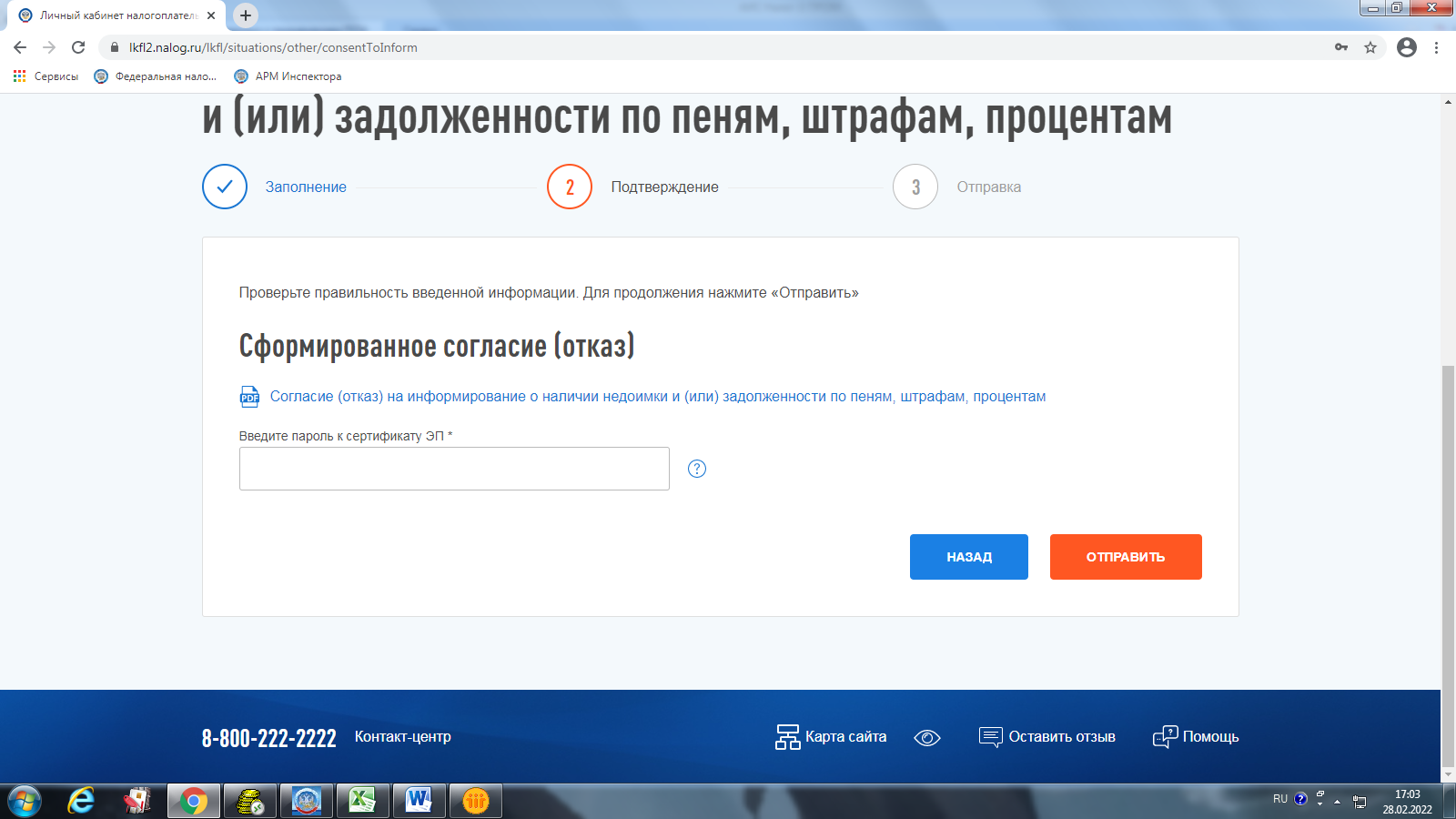 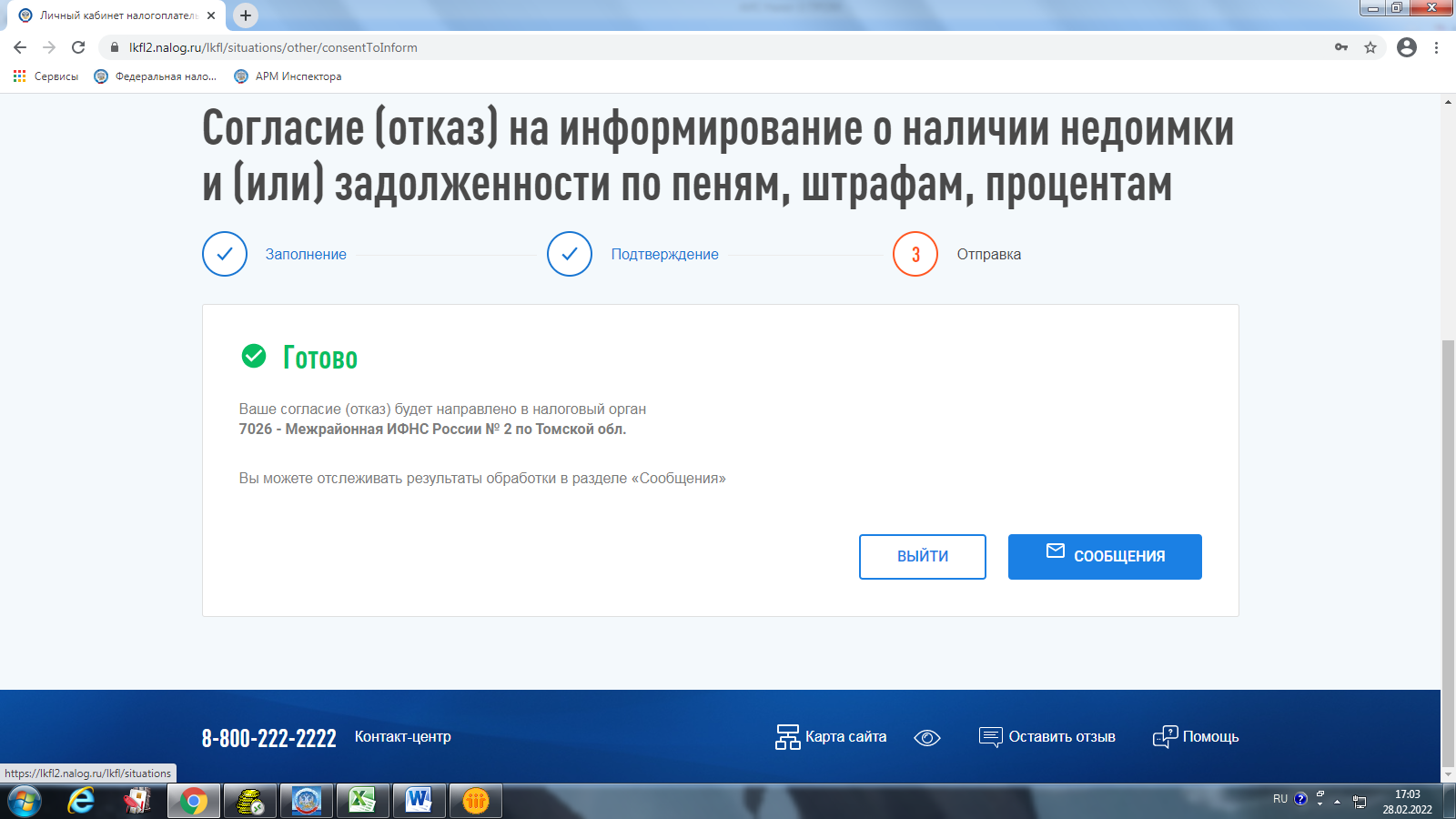 